Τι μπορούμε να κάνουμε εμείς;Μειώστε τα απορρίμματα προτού ακόμη αγοράσετε τα προϊόντα, προτιμώντας αυτά που η συσκευασία τους είναι μικρή και φιλική προς το περιβάλλον.Αναζητήστε το λογότυπο της ανακύκλωσης στα προϊόντα που αγοράζετε.Αποφεύγετε τις συσκευασίες μιας χρήσης. Προτιμήστε τις επιστρεφόμενες φιάλες και συσκευασίες.Επαναχρησιμοποιείστε υλικά αντί να τα πετάτε στα σκουπίδια. Μήπως τα παλιά προϊόντα ή συσκευές σας μπορούν να φανούν χρήσιμα σε κάποιον άλλο συμπολίτη σας;Προσέχετε τις συσκευασίες στα προϊόντα που αγοράζετε. Οι γυάλινες συσκευασίες είναι κατά τεκμήριο φιλικότερες προς το περιβάλλον από τις πλαστικές και τις αλουμινένιες συσκευασίες.Χρειάζεστε πάντα πλαστικές σακούλες; Προτιμήστε μία πάνινη τσάντα ή μία χάρτινη σακούλα.Ανακυκλώστε! Πιέστε το Δήμο σας να ξεκινήσει προγράμματα ανακύκλωσης αν δεν το κάνει ήδη. Η νέα νομοθεσία επιβάλλει την ανακύκλωση όλων των απορριμμάτων (όχι μόνο των συσκευασίων, αλλά και των ηλεκτρικών ηλεκτρονικών συσκευών, των οχημάτων, των ορυκτελαίων, των μπαταριών, των οικοδομικών αποβλήτων, κ.λπ.).Χρησιμοποιήστε επαναχρησιμοποιούμενα δοχεία για την αποθήκευση τροφών στο ψυγείο σας αντί να τις καλύπτετε με αλουμινόχαρτο.Χρησιμοποιήστε επαναφορτιζόμενες μπαταρίες.Ανακυκλώστε το λάδι μηχανής του αυτοκινήτου σας. Δώστε το στο συνεργείο και μη το ρίχνετε στην αποχέτευση.Προσοχή στην παραπλανητική σήμανση:Τα παρακάτω δύο σήματα αν και μοιάζουν μεταξύ τους, διαφέρουν πολύ στην ουσία τους. Το πρώτο αφορά προϊόντα που προέρχονται από ανακυκλωμένη πρώτη ύλη, ενώ το δεύτερο διατείνεται απλώς πως το προϊόν είναι «ανακυκλώσιμο» (πράγμα που σημαίνει πως το προϊόν αυτό χρησιμοποιεί παρθένες πρώτες ύλες και η μελλοντική ανακύκλωσή του επαφίεται στην καλή βούληση του καταναλωτή).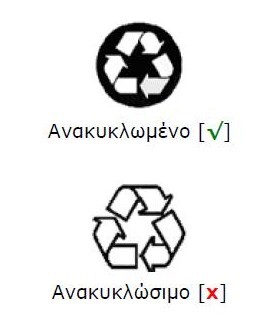 